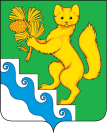 АДМИНИСТРАЦИЯ БОГУЧАНСКОГО РАЙОНАП О С Т А Н О В Л Е Н И Е06.05.2022                        с. Богучаны		                 № 379-пО проведении общественных обсуждений (в форме слушаний) по утверждению документации планировки территорииВ соответствии с Федеральным законом от 06.10.2003 г. №131-ФЗ «Об общих принципах организации местного самоуправления в Российской Федерации», гл. 5, ст.ст. 41.1, 41.2, 42, 43, 45, 46 Градостроительного кодекса Российской Федерации от 29.12.2004 года № 190-ФЗ, ст. ст. 7, 43, 47 Устава Богучанского района Красноярского края, рассмотрев обращение Общества с ограниченной ответственностью «Атлант» от 31.03.2022 г. ПОСТАНОВЛЯЮ:1. Провести общественные обсуждения (в форме слушаний) по утверждению документации планировки территории в границах земельного участка с кадастровым номером: 24:07:1601002:105, расположенного по адресу: Красноярский край, Богучанский район, п. Новохайский, ул. Лесная, 4, для строительства производственной базы.2. Назначить общественные обсуждения (в форме слушаний) на 10 июня 2022 года в 14-30 ч., начало регистрации 14-00 ч. По адресу: Красноярский край, Богучанский район, п. Новохайский, ул. Школьная, зд.5, Дом культуры п. Новохайский.3. Рекомендовать Обществу с ограниченной ответственностью «Атлант» (660098, г. Красноярск, ул. Алексеева, д.24, пом. 335), обеспечить информирование населения о проведении общественных обсуждений (в форме слушаний) согласно пункту 1 настоящего постановления, путём размещения информации в электронных и печатных СМИ муниципального уровня.4. Для организации подготовки и проведения общественных обсуждений (в форме слушаний), создать и утвердить состав Комиссии по организации и проведению общественных обсуждений (в форме слушаний), согласно приложению №1 к настоящему постановлению.5. Комиссии по организации и проведению общественных обсуждений, со дня опубликования настоящего постановления по 10 июня 2022 года включительно, организовать работу общественной приемной для информирования общественности и регистрации документов, заявлений и проблемных вопросов, поступающих по вопросу проведения общественных обсуждений, по адресу: Красноярский край, Богучанский район, с Богучаны, ул. Октябрьская, 72, каб. №9, п. Новохайский, ул. Школьная, зд.8. тел. 8-(39-162) 2-22-45, 22-416, E-mail: Bogucharch@mail.ru, novohai_ss@mail.ru. Время приёма граждан с понедельника по пятницу – с 09.00 до 15.00 ч., суббота, воскресенье – выходные дни.6. Информацию о проведении общественных обсуждений, опубликовать в «Официальном вестнике Богучанского района» и на официальном сайте муниципального образования Богучанский район в информационно-телекоммуникационной сети «Интернет».7. Контроль за исполнением настоящего постановления возложить на Первого заместителя Главы Богучанского района Любима В.М. 8. Постановление вступает в силу со дня, следующего за днем его опубликования.И.о. Главы Богучанского района			                             В. М. ЛюбимПриложение 1К постановлению администрацииБогучанского района                                                                                                         от  06.05.2022  г.  №379-пСостав комиссии по организации и проведению общественных обсуждений (в форме слушаний) по утверждению документации по планировке территорииПредседатель комиссииПредседатель комиссии Любим Виктор МихайловичПервый заместитель Главы Богучанского районаЗаместитель председателя комиссииЗаместитель председателя комиссииНохрин Сергей ИвановичЗаместитель Главы Богучанского района по вопросам развития лесопромышленного комплекса, экологии и природопользованиюСекретарь комиссииСекретарь комиссииТимофеева Кристина ОлеговнаГлавный специалист-юрист отдела по архитектуре и градостроительству администрации Богучанского районаЧлены комиссии.Члены комиссии.Бутурлакина Оксана ВладимировнаНачальник отдела по архитектуре и градостроительству администрации Богучанского районаТрещева Снежана Леонидовна                 Глава Новохайского сельсовета Богучанского районаЛевкович Сергей ИвановичПредседатель Новохайского сельского Совета депутатовИбрагимова Кристина МихайловнаИ. О. начальника отдела по земельным ресурсам УМС Богучанского района